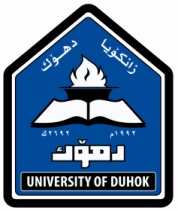 فیدباکا قوتابيا بۆ كۆرسێ خواندنێناونیشانی بابه‌ت:ناڤ ونيشانێت بابه‌تیناونیشانی بابه‌ت:ناڤ ونيشانێت بابه‌تیناونیشانی بابه‌ت:ناڤ ونيشانێت بابه‌تیمامۆستا:ساڵ:به‌روار:كۆرس:مامۆستا:ساڵ:به‌روار:كۆرس:مامۆستا:ساڵ:به‌روار:كۆرس:زانكۆ:كۆليژ:به‌ش:تێبينی – بشێوه‌يه‌كێ بابه‌تانه‌‌ئاست (1-5 )پرسيارێت هه‌لسه‌نگاندنێژپه‌يام وئارمانجێت بابه‌تی د روون وئاشكرا بوون؟1ناڤه‌رۆكا بابه‌تی يا سوود به‌خش بوو؟ په‌يوه‌ندی ب ئارمانجا سه‌ره‌كی يا كۆرسی هه‌بوو؟2مامۆستای خۆ ماندی كريه‌ بدروستكرنا په‌رتووكا وانێ؟3مامۆستا د ده‌مێ وانه‌گووتنێ دا هه‌وڵ ددا پرنسيب وناڤه‌رۆك وخاڵێن گرنگ بجوانی و بساده‌يی شرۆڤه‌ بكه‌ت؟4مامۆستا د ده‌مێ ده‌ستنيشانكری دا وانێ ده‌ست پێدكه‌ت و د ده‌مێ وێ دا بدويماهيك د ئينيت؟5د ده‌مێ وانه‌گووتنێ دا، مامۆستا ب نه‌رمی و رێزلێنان كار دكه‌ت؟6ئه‌و سلايدێت مامۆستای بكار ئيناين د روون و ئاشكرا و سرنج راكێش بوون؟7مامۆستای ده‌مه‌ك ته‌رخان كريه‌ بۆ پرسيارێت قوتابيا، و ب تێروته‌سه‌ل به‌رسڤا وان د ده‌ت؟8مامۆستا گرنگيێ د ده‌ته‌ تێبينی و ره‌خنه‌ وگازندێت قوتابيا؟9پێزانين لدور شێوه‌ی ئه‌زموونا بۆ قوتابيا پێشكێش كربوون؟10پرسيارێت ئه‌زموونا د جوره‌وجۆر بوون  ل دويف ناڤه‌رۆكا په‌رتووكا وانێ؟11ژێده‌رێن زانستی د هه‌ڤچه‌رخ بوون ود گونجای بوون دگه‌ل ناڤه‌رۆكا بابه‌تا؟12کۆی ئاسته‌کان پله‌يێن هه‌لسه‌نگاندنپله‌يێن هه‌لسه‌نگاندنپله‌يێن هه‌لسه‌نگاندنپله‌يێن هه‌لسه‌نگاندنزۆرباش 4.1-5  باش 4-3.1ناڤنجی  3-2.1نه‌باش  2-1